SPRAWOZDANIE Z DZIAŁALNOŚCI  POWIATOWEGO URZĘDU PRACY WE WRZEŚNI  W 2017 ROKUWrześnia, 20 marca 2018 r.SPIS TREŚCI:	    WPROWADZENIE SYTUACJA NA LOKALNYM RYNKU PRACY w 2017 r.ANALIZA DANYCH STATYSTYCZNYCH.  Stopa bezrobocia.1.2. Struktura bezrobocia. Fluktuacja bezrobotnych. Zwolnienia z przyczyn dotyczących zakładu pracy. DZIAŁANIA PODEJMOWANE PRZEZ POWIATOWY URZĄD PRACY WE WRZEŚNI NA RZECZ AKTYWIZACJI OSÓB            BEZROBOTNYCH. Instrumenty pasywne.  Obsługa formalna.Zasiłki dla bezrobotnych. Dodatki aktywizacyjne.Instrumenty aktywne.Usługi rynku pracy.Pośrednictwo pracy.1.2. Usługi EURES.1.3. Poradnictwo zawodowe.1.4. Szkolenia.2. Aktywne formy wsparcia.   	   	 	     3.  Programy i projekty rynku pracy. 3.1.  Programy finansowane z rezerwy FP. 3.2. Programy współfinansowane ze środków EFS.		3.3. Praca dla Młodych.3.4. Zlecanie działań aktywizacyjnych. 3.5. Krajowy Fundusz Szkoleniowy. 4. Działania na rzecz osób niepełnosprawnych.5. Podsumowanie działań na rzecz aktywizacji bezrobotnych.WYDATKI FUNDUSZU PRACY  W  2017 r.      ZAKOŃCZENIEWPROWADZENIENiniejsze sprawozdanie zawiera szczegółowe informacje dotyczące  działań podejmowanych w 2017r. przez Powiatowy Urząd Pracy we Wrześni           na rzecz aktywizacji zawodowej osób bezrobotnych oraz współpracy
z pracodawcami z terenu Wrześni i powiatu wrzesińskiego. W minionym roku Urząd przeprowadzał szereg działań, mających na celu wspieranie lokalnych pracodawców,  zachęcając ich do tworzenia miejsc pracy  i zatrudniania nowych pracowników. Jednocześnie osoby bezrobotne objęte były pomocą w zdobywaniu nowych kwalifikacji poszukiwanych przez pracodawców. Urząd miał do dyspozycji ponad 4 tys. ofert zatrudnienia. Pracownicy Urzędu podejmowali różne zadania, aby precyzyjnie i skutecznie adresować wsparcie do każdego bezrobotnego a zwłaszcza dla długotrwale bezrobotnych i osób z ustalonym III profilem pomocy. Stosowano instrumenty
i usługi rynku pracy określone w Ustawie z dnia 20 kwietnia 2004r. o promocji zatrudnienia i instytucjach rynku pracy. Pracownicy Urzędu dokładali wszelkich starań, aby ich działania były dostosowane do indywidualnych potrzeb bezrobotnego, poprzedzone odpowiednią diagnozą, określeniem właściwego profilu pomocy i stworzeniem Indywidualnego Planu Działania dla każdej osoby bezrobotnej. PUP we Wrześni wpływał również, niewątpliwie, na rozwój lokalnej przedsiębiorczości poprzez udzielanie dotacji na rozpoczęcie działalności gospodarczej oraz refundacji                na tworzenie, doposażenie stanowisk pracy.Chcąc   zaoferować   naszym   klientom   jak   najszerszy   katalog   usług    PUP we Wrześni ubiegał się o dodatkowe środki finansowe (z Europejskiego Funduszu Społecznego oraz Rezerwy Funduszu Pracy). Łącznie w 2017 roku na aktywizację zawodową przeznaczono 8.438.499 zł. SYTUACJA NA LOKALNYM RYNKU PRACYAnaliza danych statystycznychW minionym roku sytuacja na lokalnym ryku pracy uległa dalszej poprawie. Według stanu na koniec 2017 r. w Urzędzie zarejestrowanych było 1.145 osób bezrobotnych. W porównaniu do 2016 roku liczba zarejestrowanych bezrobotnych zmniejszyła się o 917 osób, tj. o 44,5%Bezrobotni zarejestrowani w Powiatowym Urzędzie Pracy we WrześniNależy zaznaczyć, iż po raz pierwszy od 1990 r. w każdym miesiącu 2017r. następował spadek liczby bezrobotnych i na dzień 31 grudnia wynosił 1145 osób.Liczba bezrobotnych w poszczególnych gminach na koniec grudnia 2017r. Jak wynika to z ww. danych:gmina Września: spadek o 526 osób (-45,0%),gmina Kołaczkowo: spadek o 93 osoby (-47,4%),gmina Miłosław: spadek o 116 osoby (-38,4%),gmina Nekla: spadek o 77 osób (-50,7%),gmina Pyzdry: spadek o 105 osób (-43,2%)Podział bezrobotnych wg gmin - stan na 31.12.2017r. Prawo do zasiłku według stanu na dzień 31 grudnia 2017 roku posiadało 221 osób (tj. 19,3 % zarejestrowanych bezrobotnych).Bezrobotni wg uprawnienia do pobierania zasiłku - stan na 31.12.2017r.1/ osoby z prawem do zasiłku – 221 2/ osoby bez prawa do zasiłku  - 9241.1.Stopa bezrobocia.Stopa bezrobocia na terenie działania PUP we Wrześni wyniosła 3,5 %, tj. zmniejszyła się o 3,2 punktu procentowego w stosunku do grudnia 2016r.Poziom stóp bezrobocia- stan na 31.12.2017r.   
Stopa bezrobocia w poszczególnych powiatach województwa wielkopolskiego kształtowała się na koniec grudnia 2017 r. następująco:1.2. Struktura bezrobocia.Wiek bezrobotnychPoniższy wykres obrazuje podział zarejestrowanych bezrobotnych  według grup wiekowych. Bezrobotni według wieku – stan na 31.12.2017r.Analiza bezrobotnych według wieku wskazuje, że bezrobocie w ujęciu liczbowym spadało we wszystkich kategoriach.  Największy spadek odnotowano w przypadku bezrobotnych w wieku 25 – 34 ( o 289 osób). Podział bezrobotnych ze względu na płeć.Bezrobotni – podział według płci – stan na 31.12.2017r.Powyżej porównanie stanu na dzień 31.12.2016 r. i 31.12.2017r.Na koniec grudnia 2017 r. liczba bezrobotnych kobiet wynosiła 716                  i zmniejszyła się przez rok o 629 osób, natomiast liczba bezrobotnych mężczyzn zmniejszyła się o 288 osób. W ujęciu procentowym współczynnik feminizacji  w grupie populacji bezrobotnych na koniec 2017r. wynosił 62,5% i był niższy
o 2,7 punktu procentowego od omawianego współczynnika w grudniu 2016r.WykształcenieBezrobotni wg poziomu wykształcenia -  stan na 31.12.2017r.Powyżej porównanie stanu bezrobotnych wg poziomu wykształcenia – w roku 2016r. i w 2017r.  (stan na 31.12.2016r. i na 31. 12. 2017r.)W przypadku poziomu wykształcenia zarejestrowanych bezrobotnych spadek w ujęciu liczbowym zaobserwowano również we wszystkich  kategoriach.  Największy spadek nastąpił wśród bezrobotnych z wykształceniem zasadniczym zawodowym (o 296 osób). Dane te po raz kolejny potwierdzają znaczenie rozwoju właściwie ukierunkowanego szkolnictwa zawodowego. Staż pracyBezrobotni wg stażu pracy  - porównanie: stan na 31.12.2016r. i stan na 31.12.2017r. Podobnie jak w poprzednim roku. najwięcej zarejestrowanych jest wśród populacji bezrobotnych osób ze stażem pracy 1-5 lat (370 osób). Najmniejszy odsetek stanowią osoby z dużym doświadczeniem, tj. pow. 30 lat stażu pracy (47 osób).  Czas pozostawania bez pracyBezrobotni wg czasu pozostawania bez pracy – stan na 31.12.2017r.Jak pokazuje analiza poniższych danych w strukturze bezrobocia znaczny jest nadal udział bezrobotnych zarejestrowanych ponad 12 miesięcy, których na koniec grudnia 2017 było 231,  tj. ok. 20,2% ogółu bezrobotnych. Pozytywnym elementem jest to, że liczba bezrobotnych zarejestrowanych ponad 12 miesięcy w stosunku do poprzedniego roku zmniejszyła się znacząco bo
o 604 osoby.Spośród wszystkich bezrobotnych 547 osób zamieszkiwało na wsi.               W ewidencji Powiatowego Urzędu Pracy we Wrześni na koniec 2017 roku pozostawały 150 osób  z  orzeczonym stopniem niepełnosprawności.      NIEPEŁNOSPRAWNI               .Fluktuacja bezrobotnychW 2017 roku zarejestrowało się ogółem 3.718 osób, natomiast  wyrejestrowało się 4.635 bezrobotnych.Wykres 9. NAPŁYW I ODPŁYW (W TYM PODJĘCIA PRACY) BEZROBOTNYCH – W DANYCH MIESIĄCACHZ danych Urzędu wynika, iż 1.974 osób wyrejestrowano z tytułu podjęcia pracy a 542 skierowano na staże i szkolenia. Ponadto 626 bezrobotnych zostało wyrejestrowanych z powodu niestawienia się w wyznaczonym terminie. Prawdopodobnie znaczna część z pośród nich podjęła zatrudnienie, jednak         nie poinformowała Urzędu o tym fakcie w ustawowym terminie 7 dni. 
Ponadto 517 bezrobotnych zostało wyrejestrowanych z powodu odmowy przyjęcia propozycji odpowiedniej pracy. Największą liczbą napływu do bezrobocia charakteryzował się
styczeń - 370 osób. Natomiast największy odpływ wystąpił w czerwcu
i wyniósł 465 osób.1.4.Zwolnienia z przyczyn dotyczących zakładu pracy.Potwierdzeniem bardzo dobrej sytuacji na lokalnym rynku pracy jest fakt, że w 2017r. na terenie powiatu wrzesińskiego nie odnotowano zwolnień grupowych pracowników.  Działania podejmowane przez Powiatowy Urząd Pracy we Wrześni na rzecz aktywizacji osób bezrobotnych 	Polityka rynku pracy realizująca zarówno funkcje ekonomiczne, jak
i społeczne jest głównie ukierunkowana na doraźne usuwanie nierównowagi             na nim występującej. Przyczynia się do ograniczenia, a także łagodzenia rozmiarów i skutków bezrobocia przede wszystkim przez aktywizację zawodową. Jednak problemy zatrudnienia spowodowane niewystarczającą stopą wzrostu gospodarczego nie mogą być rozwiązane wyłącznie przez aktywne instrumenty rynku pracy. Polityka rynku pracy nie jest „złotym środkiem” umożliwiającym przezwyciężenie problemów zatrudnieniowych. Mówiąc krótko to gospodarka tworzy miejsca pracy o długotrwałym charakterze. Potwierdzeniem tego są analizy ekonomiczne, które wskazują, że tworzenie nowych miejsc pracy jest możliwe przy wzroście gospodarczym na poziomie około 3% PKB. Z takim wzrostem gospodarczym mamy do czynienia w Polsce od 2014r, ( 2014-3,4%, 2015-3,6%, 2016-2,8%, 2017-4,6% PKB). W tym okresie stopa bezrobocia w kraju zmniejszyła się z 13,4% do 6,6%.W procesie realizacji celów polityki rynku pracy zjawisko bezrobocia oraz jego negatywne konsekwencje próbuje się ograniczać przy użyciu metod pasywnych i aktywnych. Pasywna polityka rynku pracy służy głównie zapewnieniu bezpieczeństwa socjalnego, są to świadczenia społeczne, które kompensują brak dochodów z pracy, chronią egzystencję bezrobotnych, pozwalają także ograniczyć zagrożenia rozwoju psychospołecznego jednostki oraz nie dopuścić do jej marginalizacji i wykluczenia społecznego. Jednak są to nie tyle formy walki z bezrobociem, ile świadczenia pieniężne mające  na celu łagodzenie jego skutków. Metody te nie przyczyniają się realnie do obniżenia stopy bezrobocia i dodatkowo generują znaczne koszty. W 2017r. w PUP                      we Wrześni najwięcej bo 68,29% ogółu wydatków przeznaczono 
na aktywne formy przeciwdziałaniu bezrobociu. Natomiast  wydatki na zasiłki dla bezrobotnych wynosiły 27,12%.Instrumenty pasywne: - do nich zaliczamy między innymi zasiłki dla bezrobotnych.W przypadku PUP we Wrześni instrumenty pasywne realizuje Dział Ewidencji, Świadczeń i Informacji, który zajmuje się obsługą formalną oraz wypłatą zasiłków dla bezrobotnych.Instrumenty aktywne: - usługi rynku pracy i aktywne formy wsparcia (instrumenty rynku pracy).Ich celem jest przede wszystkim realna pomoc bezrobotnym w znalezieniu zatrudnienia. W przypadku PUP we Wrześni aktywne formy przeciwdziałania bezrobociu są realizowane w Centrum Aktywizacji Zawodowej.Instrumenty pasywne1.1.Obsługa formalnaW Dziale Ewidencji, Świadczeń i Informacji realizowane są
w szczególności takie zadania jak: rejestracja  osób  bezrobotnych i poszukujących pracy; obsługa osób bezrobotnych i  poszukujących pracy;  ustalanie uprawnień  do zasiłku dla bezrobotnych;4)   wydawanie decyzji administracyjnych;    przygotowanie list wypłat zasiłków dla bezrobotnych, stypendiów, dodatków aktywizacyjnych;wydawanie zaświadczeń;współpraca z WUP w zakresie koordynacji systemów zabezpieczenia społecznego oraz  wypłata  na podstawie decyzji Marszałka Województwa zasiłków nabytych z tytułu pracy za granicą;przygotowanie zgłoszeń osób bezrobotnych  do ubezpieczenia zdrowotnego i społecznego oraz członków ich rodzin do ubezpieczenia zdrowotnego i  terminowe przekazanie do ZUS;9) terminowe przygotowanie i przesłanie do ZUS miesięcznych  raportów          rozliczeniowych za osoby bezrobotne.Tabela. Zestawienie zadań Działu Ewidencji, Świadczeń i Informacji 
zrealizowanych w 2016r. i 2017r.1)  dzięki Samorządowej Elektronicznej Platformie Informacyjnej /SEPI/, która pozwala na sprawną komunikację pomiędzy Ośrodkami Pomocy Społecznej powiatu wrzesińskiego a tutejszym Urzędem Pracy liczba wydanych zaświadczeń uległa zmniejszeniu.2)w tym odwołania przekazane do Wojewody Wielkopolskiego:- przekazane do PUP do ponownego rozpatrzenia - 5- utrzymane w mocy zaskarżone decyzje – 11- stwierdzenie uchybienia terminu do wniesienia odwołania - 1odwołania rozpatrzone przez PUP – 43odwołanie wycofane /umorzenie postępowania/ - 1Ponadto do końca lutego 2018r. pracownicy działu przygotowali
i wysłali do osób  zarejestrowanych  w  2017r.  1.105  informacji  podatkowych.1.2.Zasiłki dla bezrobotnych	PUP we Wrześni w okresie od 1 stycznia do 31 grudnia 2017r. zarejestrował  670 osób bezrobotnych z prawem do zasiłku, a wysokość  wypłaty zasiłków  wyniosły 3.207.004 zł.	Udział osób pobierających zasiłek dla bezrobotnych wynosił na koniec minionego roku 19,3% ogółu bezrobotnych, tj. wzrósł o 6,1 punktu procentowego w stosunku do 31.12.2016 r.Dane dot. osób bezrobotnych pobierających zasiłek ( stan na 31.12.2016 r. i 31.12.2017 r.)Zasiłek dla bezrobotnych mogą otrzymać osoby, które straciły pracę 
i zarejestrowały się w urzędzie pracy jako bezrobotne i w okresie 18 miesięcy poprzedzających dzień rejestracji przepracowały co najmniej 365 dni na pełen etat lub w przypadku zatrudnienia w niepełnym wymiarze czasu pracy osiągały co najmniej minimalne wynagrodzenie za pracę , od którego istnieje obowiązek opłacania składek na FP. Do 365 dni  zalicza  się również  prowadzenie pozarolniczej działalności gospodarczej, wykonywanie innej pracy zarobkowej (umowa agencyjna, zlecenie, praca nakładcza itp.), wykonywanie pracy  w rolniczej spółdzielni produkcyjnej, kółek rolniczych itp. jako członek jeżeli podstawą wymiaru składek na ubezpieczenie społeczne i FP stanowiła kwota co najmniej minimalnego wynagrodzenia za pracę.  Aktualna stawka podstawowego (100%) zasiłku brutto wynosi:831,10 zł miesięcznie w okresie pierwszych 90 dni posiadania prawa do zasiłku;652,60 zł miesięcznie w okresie kolejnych dni  posiadania prawa do zasiłku.Wysokość zasiłku dla bezrobotnych jest zróżnicowana i zależy 
od  ilości  udokumentowanych lat pracy oraz innych okresów zaliczanych do okresu uprawniającego do zasiłku  i wynosi:podstawowy (100%) , przy stażu od 5 lat do 20 lat;obniżony (80%), przy stażu do 5 lat;podwyższony (120%) , co najmniej 20 lat. Natomiast okres pobierania zasiłku w powiecie wrzesińskim wynosi:180 dni,365 dni dla bezrobotnych-  powyżej 50 roku życia oraz posiadają jednocześnie co najmniej 20-letni okres uprawniający do zasiłku ,- którzy mają na utrzymaniu co najmniej jedno dziecko 
w wieku do 15 lat, a małżonek bezrobotnego jest także bezrobotny 
i utracił prawo do zasiłku z powodu upływu okresu jego pobierania,-  samotnie wychowujących co najmniej  jedno dziecko w wieku do 15 lat.1.3. Dodatki aktywizacyjne	Dodatki aktywizacyjne, które nie stanowią aktywnej formy wsparcia,  ale, niewątpliwie, są  zachętą do podejmowania pracy z własnej inicjatywy przez bezrobotnych. W 2017r. kwota dodatku wynosiła  415,60 zł. brutto tj. 50% zasiłku podstawowego. Dodatek przysługuje:- przez połowę okresu, w jakim przysługiwałby bezrobotnemu zasiłek, pod warunkiem, że uprawniony do zasiłku podjął pracę z własnej inicjatywy u pracodawcy, u którego nie pracował bezpośrednio przed zarejestrowaniem jako bezrobotny; - przez okres w jakim przysługiwałby bezrobotnemu zasiłek pod warunkiem, że uprawniony w wyniku skierowania przez powiatowy urząd pracy  podjął zatrudnienie w niepełnym wymiarze czasu pracy i otrzymuje wynagrodzenie niższe od minimalnego wynagrodzenia. W takim przypadku dodatek aktywizacyjny przysługuje w wysokości stanowiącej różnicę miedzy minimalnym wynagrodzeniem za pracę a otrzymywanym wynagrodzeniem, nie większej jednak niż 50% zasiłku.	Jak pokazują poniższe dane w trakcie 12 m-cy 2017 r.  z uprawnienia do dodatku aktywizacyjnego skorzystało 162 bezrobotnych. Dane dot. osób bezrobotnych, które uzyskały dodatek aktywizacyjny w 2016. i 2017r. II. Instrumenty aktywne.1.Usługi rynku pracyDo podstawowych usług rynku pracy realizowanych przez PUP we Wrześni należą:Pośrednictwo pracy, EURES,Poradnictwo zawodowe,Szkolenia. 1.1.Pośrednictwo pracyIstotą pośrednictwa pracy jest udzielanie pomocy bezrobotnym i innym poszukującym pracy w uzyskaniu odpowiedniego zatrudnienia 
oraz pracodawcom w uzyskaniu pracowników o poszukiwanych kwalifikacjach.     Pośrednictwo pracy dla bezrobotnych i poszukujących pracy prowadzone jest nieodpłatnie przez publiczne służby zatrudnienia, zgodnie z zasadami: dostępności, dobrowolności, równości i jawności. W  okresie od 1 stycznia 2017 r. do 31 grudnia 2017 r. Urząd dysponował 4413 ofertami pracy co w odniesieniu do analogicznego okresu roku poprzedniego oznacza wzrost ofert pracy o 11,5%.  W celu ich realizacji wysłano 2213 wezwań i wydano 6290 skierowań do pracy. Jak wynika to z poniższej tabeli najwięcej ofert pracy zgłaszały następujące firmy: Tabela. Wykaz oferty pracy zgłaszanych do PUP we Wrześni Najwięcej ofert pracy wpłynęło do Urzędu na stanowiska związane z pracą w magazynach (robotnik magazynowy, pakowacz) - 833, następnie na kierowców operatorów wózków jezdniowych ( magazyn lub produkcja) – 443.  Wyjątkowo dużo zgłoszeń przyjęto do prac porządkowych – 421, oraz na operatorów maszyn produkcyjnych – 409. Poza standardowymi działaniami z zakresu pośrednictwa pracy w okresie sprawozdawczym w siedzibie Urzędu zorganizowano także 48 giełd pracy
w których uczestniczyło 871 osób bezrobotnych. 2017 rok to kolejny rok rekrutacji do  zakładów pracy, które swoją działalnością wspierają produkcję zakładu VW. Jak wynika z zestawienia zawartego w tabeli rekrutację pracowników prowadzono przede wszystkim dla firm:  DHL Exel Supply ChainPoland Sp. z o.o., Otto Work Force Solutions Sp. z o.o., Leadec Industrial Services Sp. z o.o., SITECH Sp. z o.o. oraz Benteler Automotive Poland Sp. z o.o.. Nabór pracowników do ww. firm był prowadzony na  stanowiska produkcyjne oraz na stanowiska operatorów wózków widłowych i operatorów suwnic. Na potrzeby rekrutacji Urząd Pracy zorganizował 15 giełd pracy, w których uczestniczyło 195 osób oraz przeszkolił 104 osoby: 97 osób wzięło udział w szkoleniach na operatora wózka widłowego i 7 osób w szkoleniach na operatora suwnic.Profilowanie bezrobotnychAby precyzyjnie adresować wsparcie do bezrobotnego, niezbędna jest odpowiednia diagnoza i segmentacja bezrobotnych skutkująca określeniem profilu. Na określenie właściwego profilu pomocy ma wpływ szereg czynników określających stopień oddalenia osoby od rynku pracy i jej gotowość do wejścia lub powrotu na rynek pracy.   Jednak obowiązkowe profilowanie wszystkich bezrobotnych ma również swoje wady, gdyż osoby z ustalonym III profilem pomocy są praktycznie wykluczone z możliwości korzystania z usług pośrednictwa pracy. Na koniec grudnia 2017r. zarejestrowanych było w PUP we Wrześni 309 osób z III profilem (27,0% ogółu bezrobotnych). W 2016 r. liczba osób, dla których został ustalony III profil pomocy wynosiła 805 (39%), ich liczba spadła zatem aż o 496 osób. Było to efektem realizacji umowy z Firmą DGA dotyczącą świadczenia działań aktywizacyjnych.Wykres. Bezrobotni wg ustalonych profili pomocy – porównanie 2016 i 2017r. Ponadto jak wynika z powyższych danych w 2016r. liczba bezrobotnych
z II profilem wynosiła 1242 osoby, zaś w 2017r. 823. Natomiast liczba osób
z I profilem zarówno w 2016 r. i w 2017 r. była niewielka. 1.2.Usługi EURESPUP we Wrześni pośredniczy również w pracy za granicą w ramach sieci EURES obejmującej pracodawców z państw Unii Europejskiej oraz Europejskiego Obszaru Gospodarczego. W ramach realizacji zadań EURES współpracowano głównie z Wojewódzkim Urzędem Pracy w Poznaniu, który w ramach funkcjonującego systemu przekazywał informacje o ofertach pracy dostępnych w państwach UE/EOG.              		Od 01.01.2017r. do 31.12.2017r. Urząd  dysponował 979 ofertami pracy w sieci EURES. Ponadto pośrednik pracy udzielił 1570 indywidualnych informacji o ofertach pracy za granicą oraz warunkach życia i pracy
w poszczególnych krajach. Kraje, z których wpłynęło najwięcej ofert to:  Niemcy, Holandia, Wielka Brytania, Austria, Irlandia,Słowacja, Dania, Szwecja,FinlandiaNorwegia. Wśród zgłaszanych ofert pracy większość stanowiły oferty dla wykwalifikowanych pracowników branży technicznej (specjaliści ds. IT – programiści, elektronicy,  mechanicy, spawacze , lakiernicy, ślusarze, elektrycy)
oraz dla pracowników produkcyjnych, budowlanych, monterów, kierowców kat C+ E, operatorów maszyn CNC,  pielęgniarek, opiekunów osób starszych oraz z  pracowników branży hotelarskiej i gastronomicznej.Niskie bezrobocie oraz wzrastająca liczba ofert pracy na lokalnym rynku pracy to dobra wiadomość dla pracowników, którzy otrzymują coraz wyższe wynagrodzenie. Pracodawcy mają jednak coraz większe problemy ze znalezieniem rąk do pracy, dlatego też w kraju oraz na lokalnym rynku zauważyć można wzrost zatrudnienia obywateli za wschodniej granicy, głównie Ukraińców. W 2017r. cudzoziemcy zatrudniani byli na podstawie zezwolenia na pracę wydawanego przez wojewodę w oparciu o „Informację Powiatowego Urzędu pracy o braku możliwości zaspokojenia potrzeb kadrowych”  lub na podstawie  „Oświadczenia pracodawcy o zamiarze powierzenia wykonywania pracy obywatelom Ukrainy ,Armenii, Białorusi, Gruzji, Mołdowy  lub Federacji Rosyjskiej”. W ubiegłym roku Urząd zarejestrował  ponad tysiąc (1030) takich oświadczeń. Dla porównania w roku 2016 zarejestrowano 583 oświadczenia. Cudzoziemcy najczęściej zatrudniani byli na następujących stanowiskach pracy: kierownik produkcji w przemyśle (ze znajomością języka angielskiego i hindi), operator maszyn i urządzeń do przetwórstwa tworzyw sztucznych
(ze znajomością języka angielskiego i hindi), pakowacz, odlewnik form gipsowych, robotnik drogowy, szwaczka, tokarz, pracownik przygotowujący posiłki oraz kierowca samochodu dostawczego.Ponadto powiatowe urzędy pracy mają obowiązek współdziałania
 z Państwową Inspekcją Pracy, Strażą Graniczną i placówkami konsularnymi, poprzez m.in. niezwłoczne udzielanie na ich wniosek wszelkich informacji związanych z rejestracją oświadczeń w celu zapobiegania wykorzystywaniu uproszczonej procedury zatrudniania cudzoziemców z ww. państw niezgodnie
z jej przeznaczeniem.1.3.Poradnictwo  zawodoweDo podstawowych usług rynku pracy należy również poradnictwo zawodowe. Podobnie jak w przypadku pośrednictwa pracy ustawodawca nakłada na podmioty realizujące poradnictwo zawodowe i informacje zawodową obowiązek postępowania zgodnie z określonymi zasadami: bezpłatności, dostępności, dobrowolności, równości oraz poufności i ochrony danych.W  ramach  tych usług realizowanych przez Urząd Pracy 1 174 osoby
(w  tym  736  kobiet)  skorzystało   z   porady  zawodowej, a 3 493 osoby        (w tym 2 174 kobiety)  skorzystały z informacji o zawodach. Ogółem  wszyscy doradcy klienta opracowali IPD dla 3 445 osób (w tym dla 1870 kobiet). Dane statystyczne – rok 2017r. Szkolenia1.4. SzkoleniaRynek pracy wymusza zarówno na osobach czynnych zawodowo oraz poszukujących zatrudnienia podejmowania działań związanych z aktywizacją zawodową w postaci doskonalenia posiadanych kwalifikacji oraz zdobywania nowych kompetencji, zgodnie z wymogami narzucanymi przez dynamicznie zmieniającą się gospodarkę. Szkolenia zawodowe w formie indywidualnej lub grupowej nastawione są na kształcenie tych zagadnień, które umożliwiają zdobycie uprawnień oraz udoskonalenie umiejętności w poszczególnych zawodach ułatwiających osobom bezrobotnym dostosowanie się do wymogów rynku pracy i tym samym zwiększenia ich mobilności zawodowej.W 2017 r. PUP we Wrześni przyznał wsparcie 157 osobom bezrobotnym w ramach szkoleń zawodowych grupowych i indywidualnych, finansowanych ze środków Funduszu Pracy jak również z Europejskiego Funduszu Społecznego.W związku z narastającym zapotrzebowaniem rynku pracy na wykwalifikowanych pracowników fizycznych najbardziej popularne szkolenia odbyły się z zakresu uprawnień na operatora wózków jezdniowych,  operatorów suwnic oraz kadry i płace z obsługą komputera.Jednocześnie, analizując główne przyczyny, dla których osoby bezrobotne nie mogą podjąć pracy, w tym nie spełniają wymagań pracodawcy, jakimi są brak niezbędnych uprawnień lub niedostosowane kwalifikacje, duża ilość wnioskowanych szkoleń związana była ściśle z branżą transportową, tj. szkolenia z zakresu prawa jazdy lat. C, C+E z kwalifikacją wstępną.W okresie od stycznia do grudnia 2017 r. zorganizowano 14 szkoleń grupowych dla 117 osób bezrobotnych  (w tym 58 kobiet) oraz 40 szkoleń indywidualnych ( w tym 5 kobiet).Szczegółowy przebieg organizacji szkoleń grupowych obrazują poniższe tabele:Szkolenia indywidualne zostały realizowane na wniosek osób bezrobotnych, którzy uprawdopodobnili zatrudnienie po ukończonym szkoleniu lub zadeklarowali rozpoczęcie własnej działalności gospodarczej.Kolejna tabela przedstawia organizację szkoleń indywidualnych w 2017r.:Aktywne formy wsparciaDo aktywnych form wsparcia realizowanych przez PUP we Wrześni należą:prace interwencyjne,prace społecznie użyteczne,  roboty publiczne,staże,szkolenia,bony szkoleniowe,dotacje na rozpoczęcie działalności gospodarczej,refundacja pracodawcy kosztów wyposażenia lub doposażenia stanowisk pracy:refundacja pracodawcy części kosztów zatrudnienia skierowanego bezrobotnego do 30 roku życia („Praca dla Młodych”), bony na zasiedlenie.Programy i projekty rynku pracy.Środki Funduszu Pracy otrzymane w ramach algorytmu na aktywne formy przeciwdziałania bezrobociu w powiecie wrzesińskim  w 2017r. wynosiły    1.575.486,61 zł. W celu zwiększenia liczby aktywizowanych bezrobotnych PUP we Wrześni opracował  trzy wnioski o przyznanie dodatkowych środków              z rezerwy FP o wartości 374.400 zł, w ramach  PO WER  projekt „Aktywizacja osób młodych pozostających bez pracy w powiecie wrzesińskim (III)”
 o wartości  2.318.902,43 zł  oraz w ramach WRPO 2014+ projekt „Aktywizacja osób młodych pozostających bez pracy w powiecie wrzesińskim (III)”
o wartości 1.782.226,57 zł (1.394.810,94 zł w 2017r.). Ponadto na realizację programu „Praca dla Młodych”  Urząd otrzymał 2.528.600 zł, a na szkolenie pracowników w ramach Krajowego Funduszu Szkoleniowego 246.300 zł. Ogólna kwota środków finansowych przeznaczonych na przeciwdziałanie bezrobociu  w 2017r.  wynosiła 8.438.499 zł.Ponadto Urząd Pracy we Wrześni pozyskał także środki PFRON w kwocie 43 567zł, które wykorzystane zostały na zorganizowanie 4 staży dla osób niepełnosprawnych. Programy finansowane z rezerwy FP.W 2017r. opracowano trzy wnioski o łącznej wartości 374.400 zł z rezerwy FP dotyczące realizacji następujących programów:Aktywizacji bezrobotnych powyżej 50 roku życia („Aktywni 50+”)
o wartości 142.100 zł, w ramach którego 5 osób zostało  skierowanych  do odbywania staży, 5 do udziału w  robotach publicznych, a 3 na refundowane stanowiska pracy.Aktywizacji długotrwale bezrobotnych („Powrót do aktywności”)
o wartości 186.300 zł, w ramach którego 5 osób zostało  skierowanych  do odbywania staży, 10 do udziału w  robotach publicznych a 3 na refundowane stanowiska pracy.„Usuwanie skutków nawałnic” o wartości 46.000 zł, w ramach którego
7 osób zostało  skierowanych  do odbywania robót publicznych.3.2 Projekty współfinansowane ze środków Unii Europejskiej.Projekty finansowane z PO WER.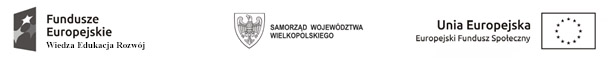 W 2017r. Urząd  opracował  kolejny projekt skierowany dla bezrobotnych do 29 roku życia należących do I lub II profilu pomocy, które nie uczestniczą
w kształceniu i szkoleniu.  Wartość projektu „Aktywizacja osób młodych pozostających bez pracy 
w powiecie wrzesińskim (III)” wynosiła  2.318.902,43 zł  Projekt realizowany był w ramach Programu Operacyjnego Wiedza Edukacja Rozwój, Oś priorytetowa I. Osoby młode na rynku pracy, Poddziałanie 1.1.1  Wsparcie udzielane z Europejskiego Funduszu Społecznego w okresie od 01 stycznia 2017r. do 31 grudnia 2017r. i pozwolił zaktywizować 305 młodych bezrobotnych  z powiatu wrzesińskiego poprzez realizację następujących zadań: 1. Przeprowadzenie staży dla  170 osób.2.Przeprowadzenie szkoleń  dla 70 bezrobotnych.3.Przyznanie bonu szkoleniowego 25 osobom.4.Przyznanie bonu na zasiedlenie 6 osobom.3.Udzielenie 34 osobom bezrobotnym jednorazowych środków na rozpoczęcie działalności gospodarczej. Podobnie jak  poprzednie projekty realizowane w ramach POWER priorytetowo
traktowani byli: - bezrobotni niepełnosprawni,- długotrwale bezrobotni,- osoby o niskich kwalifikacjach.Udział kobiet wśród ogółu bezrobotnych objętych wsparciem wyniósł 55,4%. Projekty finansowane z WRPO 2014+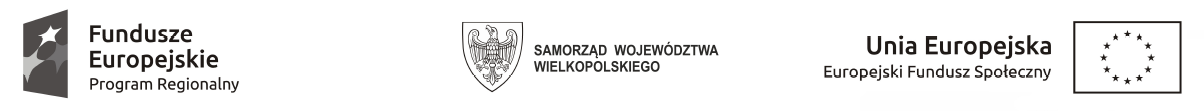 W 2017r. Urząd opracował również kolejny projekt skierowany dla bezrobotnych powyżej 29 roku życia należących do I lub II profilu pomocy. Wartość projektu „Aktywizacja zawodowa osób bezrobotnych
 i poszukujących pracy w powiecie wrzesińskim (III)” wynosi ogółem
 1.782.226,57 zł (1.394.810,94  zł.  w 2017r. i 387.415,63 zł w 2018r.) Projekt realizowany jest w ramach Wielkopolskiego Regionalnego Programu Operacyjnego na lata 2014-2020, Oś priorytetowa
6: Rynek pracy, Działanie 6.1 Aktywizacja zawodowa osób bezrobotnych
 i poszukujących pracy – projekty pozakonkursowe realizowane przez PSZ. Projekt realizowany  jest w okresie od 01 stycznia 2017r.  do 30 czerwca 2018r. i pozwoli zaktywizować ogółem 215  bezrobotnych powyżej 29 roku życia z powiatu wrzesińskiego poprzez realizację następujących zadań: 1.Przeprowadzenie   staży dla  116 osób.2.Przeprowadzenie  szkoleń dla 53 bezrobotnych.3.Udzielenie 46 osobom bezrobotnym jednorazowych środków na         rozpoczęcie działalności gospodarczej. Podobnie jak poprzednie projekty realizowane w ramach WRPO skierowany jest dla bezrobotnych należących  co najmniej do jednej
z poniższych grup: - długotrwale bezrobotni,- bezrobotni niepełnosprawni,- bezrobotni o niskich kwalifikacjach,- bezrobotni powyżej 50 lat,- bezrobotne kobiety. Udział kobiet wśród ogółu bezrobotnych objętych wsparciem wynosi 61,9%. 3.3 Program „Praca dla Młodych”.Od 2016r. bezrobotni do 30 roku życia z ustalonym II profilem pomocy, oraz pracodawcy  zainteresowani ich zatrudnieniem mogą skorzystać z nowego instrumentu rynku pracy. Wprowadzone rozwiązanie przewiduje, że pracodawca, który podpisze umowę zawartą na okres 24 miesięcy  otrzyma przez 12 miesięcy refundację części kosztów poniesionych na wynagrodzenie, nagrody i składki na ubezpieczenia społeczne zatrudnionego w pełnym wymiarze bezrobotnego do 30 roku życia. Maksymalna wysokość refundacji wynosi do 100% minimalnego wynagrodzenia za pracę wraz ze składką na ubezpieczenia społeczne od tego wynagrodzenia. Z refundacji mogą korzystać tylko ci pracodawcy, którzy w okresie 6 miesięcy przed złożeniem wniosku nie zmniejszyli zatrudnienia z przyczyn dotyczących zakładu pracy. Do 31 sierpnia 2017 wysokość refundacji wynagrodzenia proponowana przez PUP we Wrześni wynosiła 1 800,00 zł plus składka na ubezpieczenia społeczne od refundowanego wynagrodzenia a od 1 września (z uwagi na wzrost minimalnego wynagrodzenia w 2018r.) 1950 zł plus składka.
W 2017r. w programie uczestniczyło 237  bezrobotnych, w tym 118 kobiet (łącznie z osobami przechodzącymi z 2016r.). Na realizację programu „Praca dla Młodych” w 2017r. Urząd otrzymał 2.528.600 zł.3.4 Zlecanie działań aktywizacyjnych.W 2017 roku PUP we Wrześni kontynuował dodatkowe działania                           w celu aktywizacji bezrobotnych z ustalonym III profilem pomocy, tzn. osób najbardziej oddalonych od rynku pracy. W ramach umowy zawartej z Firmą DGA S.A. dotyczącej zlecania działań aktywizacyjnych Urząd zobowiązał się skierować do Realizatora 300 osób długotrwale bezrobotnych, mających ustalony III lub II profil pomocy. Zgodnie z umową obowiązująca do 31.07.2018r. zadaniem Realizatora jest indywidualne podejście do osoby bezrobotnej i doprowadzenie do zatrudnienia lub rozpoczęcia działalności gospodarczej przez min. 50% uczestników projektu. Od początku realizacji umowy do Ośrodka Aktywizacji Zawodowej (prowadzonego przez z DGA S.A.) zostało skierowanych łącznie 876 osób (300 osób to grupa podstawowa, pozostali w ramach uzupełnień), a w 2017r. 528 osób. Według stanu na dzień 31.12.2017r. 164 osoby podjęły pracę, a 516 zostało wyrejestrowanych z powodu odmowy udziału w projekcie lub niestawienia się w OAZ. Mimo intensywnych działań rekrutacyjnych PUP we Wrześni napotykał na problemy związane z realizacją projektu, wynikają one
z samej specyfiki grupy docelowej projektu. Projekt był kierowany głównie do osób z III profilem pomocy, które z różnych powodów charakteryzują się biernością i brakiem zainteresowania w podjęciu zatrudnienia. Osoby te często rezygnowały z udziału w projekcie. W 2017r. Urząd kontynuował również umowę (obowiązującą do 30.09.2018r.), dotyczącą działań aktywizacyjnych zawartą z Wielkopolskim Stowarzyszeniem na Rzecz Rozwoju Obszarów Wiejskich. Głównym celem projektu „Sieć dobrego wsparcia” jest aktywizacja społeczno – zawodowa 200 osób zaliczonych do III profilu pomocy i zagrożonych wykluczeniem społecznym zamieszkałych na terenie subregionu konińskiego. W projekcie zaplanowano: poradnictwo zawodowe, bezpłatne szkolenia, a po ich realizacji
3 miesięczne staże. W 2017r. do udziału w projekcie skierowano 48 osób.Ponadto  Urząd rozpoczął współpracę  z Fundacją Partycypacji Społecznej w Poznaniu w ramach projektu „Chcemy pracować!- projekt aktywizacji zawodowej osób niepełnosprawnych”, który, podobnie jak poprzednie, dla osób bezrobotnych z ustalonym III profilem oferuje pomoc doradcy zawodowego i psychologa, kursy i płatne staże. W spotkaniach informacyjnych, które odbywały się w 2017r.  na terenie Urzędu uczestniczyły 52 osoby niepełnosprawne.3.5. Krajowy Fundusz Szkoleniowy.PUP we Wrześni ze środków KFS finansuje koszty kształcenia ustawicznego pracowników i pracodawcy w ramach obowiązujących na dany rok priorytetów. W 2017r. obowiązywały następujące priorytety:Wsparcie zawodowego kształcenia ustawicznego w sektorach: przetwórstwo przemysłowe, transport i gospodarka magazynowa oraz opieka zdrowotna i pomoc społeczna;Wsparcie zawodowego kształcenia ustawicznego w zidentyfikowanych
w danym powiecie lub województwie zawodach deficytowych;Wsparcie zawodowego kształcenia ustawicznego osób, które mogą udokumentować wykonywanie przez co najmniej 15 lat prac
w szczególnych warunkach lub o szczególnym charakterze, a którym nie przysługuje prawo do emerytury pomostowej.Ponadto PUP we Wrześni otrzymał   także dodatkowe środki z rezerwy KFS na realizację następujących priorytetów:Priorytet I - wsparcie kształcenia ustawicznego osób, które nie posiadają kwalifikacji pełnych na poziomie 4 Polskiej Ramy Kwalifikacji (tzn. nie mają matury),
Priorytet II - wsparcie kształcenia ustawicznego osób po 45 roku życia,
Priorytet III - wsparcie kształcenia ustawicznego osób niepełnosprawnych,
Priorytet IV - wsparcie kształcenia ustawicznego w zakładach pracy, w których wszczęto  proces  restrukturyzacji.  Ogólna kwota środków finansowych w 2017r. wynosiła 246.300 zł. Pozwoliła ona przeszkolić 241 osób.4.Działania na rzecz osób niepełnosprawnych.Według stanu na dzień 31 grudnia 2017r. w ewidencji 
PUP we Wrześni figurowało 150 bezrobotnych niepełnosprawnych. Stanowili oni 13,1% ogółu zarejestrowanych  bezrobotnych. W porównaniu do 31 grudnia 2016r.  sytuację osób niepełnosprawnych przedstawia poniższa tabelaLICZBA NIEPEŁNOSPRAWNYCHW ciągu dwunastu miesięcy 2017 roku liczba bezrobotnych niepełnosprawnych zmniejszyła się o 80 osób. W grupie tej  nadal największy 
był udział osób z lekkim stopniem niepełnosprawności – 56,0%. Pod względem poziomu wykształcenia największy był udział osób z wykształceniem gimnazjalnym i zasadniczym zawodowym – 61,3% Natomiast liczba niepełnosprawnych poszukujących  pracy zwiększyła się z  24 do 26 osób, tj.
o 2 osoby. W 2017r. aktywnymi formami przeciwdziałania bezrobociu  objęto
40 bezrobotnych niepełnosprawnych (w tym  22 kobiety). Były to: prace interwencyjne: 1 osoba,roboty publiczne:  9 osób,staże:  13 osoby,szkolenia:  7 osób,dotacje na podjęcie działalności gospodarczej:  2 osoby,refundacja kosztów wyposażenia lub doposażenia stanowisk pracy dla skierowanych bezrobotnych: 4 osoby,prace społecznie użyteczne: 4 osoby.Dla osób niepełnosprawnych prowadzone były również usługi świadczone przez doradców zawodowych. Istotnym elementem poradnictwa dla klientów niepełnosprawnych było upowszechnienie informacji o zakresie działania                   i usługach świadczonych przez instytucje rynku pracy na ich rzecz. Większość wizyt kończyła się udzielaniem indywidualnych porad zawodowych.  Z usług poradnictwa zawodowego w 2017r. skorzystało 99 osób niepełnosprawnych
w tym  55 kobiet.    Od 2016r. Urząd realizuje zadania w zakresie aktywizacji osób niepełnosprawnych ze środków PFRON.  W 2017r. z tych środków 4 osoby poszukujące pracy posiadające prawo do renty socjalnej odbywały staże. 5. Podsumowanie działań  na rzecz aktywizacji  bezrobotnych w 2017r.Środki finansowe jakimi dysponował Urząd pozwoliły przedstawić bezrobotnym szeroką i różnorodną ofertę programową. Ogółem w 2017r. aktywizacją objęto 1036 osób bezrobotnych, w tym liczba zaktywizowanych kobiet wyniosła 584 osób tj. 56,4% ogółu skierowanych na aktywne formy.Poszczególne formy aktywizacji zawodowej to: 13 osób (8 kobiet) podjęło zatrudnienie w ramach prac interwencyjnych,29 osób (24 kobiety) skierowano do odbywania prac społecznie użytecznych,  52 osoby (13 kobiet) podjęło zatrudnienie w ramach robót publicznych431 osób (313 kobiet) skorzystało z możliwości zdobycia pierwszego doświadczenia zawodowego lub powrotu na rynek pracy poprzez odbycie staży u pracodawców,133 osoby (60 kobiet) podniosły kwalifikacje zawodowe w ramach szkoleń,25 osób (4 kobiety) skorzystało z bonu szkoleniowego,79 osób (29 kobiet) uruchomiło nowe działalności gospodarcze dzięki otrzymanym dotacjom,31 osób (11 kobiet) podjęło zatrudnienie w wyniku  refundacji kosztów tworzenia stanowisk pracy przez pracodawców, 6 osób (4 kobiety) podjęło pracę w innej miejscowości (oddalonej co najmniej 80 km od dotychczasowego miejsca zamieszkania) dzięki przyznaniu bonu na zasiedlenie,237 osób (118 kobiet) – podjęło prace dzięki refundacji pracodawcy części kosztów zatrudnienia skierowanego bezrobotnego do 30 roku życia („Praca dla Młodych”).Wskaźniki efektywności zatrudnieniowej i kosztowej służące do oceny efektywności  aktywnych form stosowanych w poszczególnych powiatach
w 2017r.  zostaną opublikowane  przez MRPiPS w maju lub czerwcu br.WYDATKI FUNDUSZU PRACY W 2017 R.Na realizację programów przeciwdziałania bezrobociu PUP we Wrześni pozyskał w 2017r.  kwotę  8 438 499 zł, która była o 1 012 701 zł, tj. o 10,72% mniejsza od kwoty z 2016r.  Na powyższą kwotę  składają się środki otrzymane
z Funduszu Pracy w ramach:-   algorytmu – 1 575 486  zł  - dodatkowo pozyskane przez Urząd:     z   Europejskiego Funduszu Społecznego – 3 713 713  zł  na kontynuowanie      realizacji dwóch projektów               z rezerwy FP – 374 400 zł na realizację 3 programów,      na refundację kosztów wynagrodzenia bezrobotnych 
     do 30 r.ż. -  2 528 600 zł       z  KFS – 246 300 zł. Ogólna kwota środków finansowych przeznaczonych na przeciwdziałanie bezrobociu wynosiła 8 438 499. zł.	Poniższa tabela ilustruje  różnice w  środkach finansowych  pomiędzy 
2016 i 2017 rokiem.Środki finansowe FP przeznaczone na przeciwdziałanie bezrobociu 
w 2017r. były   o  1 012 701  zł,  tj. o   10,72%  mniejsze  od  kwoty  z  2016r., co związane jest przede wszystkim ze znacznym spadkiem bezrobocia w powiecie wrzesińskim oraz znacznie mniejszą liczbą osób bezrobotnych ogółem.Kolejna tabela przedstawia strukturę wydatków finansowych na  aktywne formy  przeciwdziałania bezrobociu w 2017 roku.Kwota   jaką pozyskał PUP we Wrześni  w 2017 r. na aktywne programy rynku pracy została wykorzystane w 95,71%. Oszczędności, które się pojawiły związane były głównie z przerwaniami staży przez osoby bezrobotne.
Problemy z pełnym wykorzystaniem limitu środków finansowych przyznanych na dany rok spowodowane są także:- przez nieterminowe składanie wniosków o refundację wynagrodzeń do 30 r.ż. oraz składania wniosków niekompletnych lub błędnie wypełnionych.Ponadto w przypadku rozwiązania umowy o pracę przez dotychczasowego pracownika, pracodawcy nie uzupełniali refundowanego stanowiska pracy, pomimo kierowania przez Urząd odpowiednich kandydatów.Pojawiały się także  problemy przy finansowaniu kształcenia ustawicznego pracowników i pracodawcy z KFS. Związane były one głównie ze  zmianą przez jednostki szkoleniowe  terminów i kosztów kursów.
W następnej tabeli porównano wydatki na zasiłki dla bezrobotnych z wydatkami na aktywne formy przeciwdziałaniu bezrobociu w 2016 i 2017 roku.Z przedstawionych danych wynika, że w okresie od 1 stycznia 
do 31 grudnia 2017r. najwięcej (68,29%) ogółu wydatków przeznaczono 
na aktywne formy przeciwdziałaniu bezrobociu. Natomiast  wydatki na zasiłki dla bezrobotnych stanowiły 27,12%. Na dodatki aktywizacyjne wydano 1,47% oraz na pozostałe zadanie 3,12%.	Z powyższej tabeli wynika również, że proporcja wydatków pomiędzy  pasywnymi i aktywnymi instrumentami polityki rynku pracy uległa w 2017r. poprawie  w porównaniu do 2016r. kiedy to  wydatki na formy pasywne były wyższe. Wiąże się to z pozyskaniem przez Urząd dodatkowych środków finansowych przeznaczonych na aktywizację bezrobotnych.ZAKOŃCZENIERok 2017 charakteryzował się dalszym, znaczącym spadkiem poziomu bezrobocia w powiecie wrzesińskim. Stopa bezrobocia w porównaniu do 31 grudnia 2016r. zmniejszyła się o 3,2 punktu procentowego i wynosiła na koniec grudnia 3,5%. W tym samym okresie spadek stopy bezrobocia
w kraju i w województwie wielkopolskim był znacznie mniejszy i wyniósł odpowiednio -1,8 i 1,3 punktu procentowego. Należy podkreślić, że w 2017r. spadek stopy bezrobocia w powiecie wrzesińskim należał do  największych
 w województwie wielkopolskim.Jak pokazują dane statystyczne w ciągu 12 miesięcy liczba osób bezrobotnych zmniejszyła się o 917, tj. o 44,5%, natomiast liczba  osób zaktywizowanych wyniosła 1.036.  Optymistycznym wskaźnikiem jest również spadek liczby długotrwale bezrobotnych o 604 osoby oraz spadek osób
z ustalonym III profilem pomocy o 496 osób.  Zmniejszenie się poziomu bezrobocia jest  przede wszystkim pozytywnym efektem realizowanych przez PUP projektów i programów finansowanych ze środków krajowych i europejskich oraz  współpracy
z partnerami rynku pracy i instytucjami pozarządowymi w ramach projektów dedykowanych bezrobotnym. Realizowane programy wspierają tym samym lokalną przedsiębiorczość i pracodawców z powiatu. Ponadto liczba ofert pracy jakimi w 2017r. dysponował Urząd wzrosła
o prawie 500 (492) do poziomu 4.413 ofert na koniec roku. Świadczy                to o dynamicznym rozwoju gospodarczym naszego powiatu
a w konsekwencji rozbudowy infrastruktury przemysłowej, handlowej
i budowlanej. Szybki rozwój gospodarczy oraz aktywna polityka rynku pracy prowadzona przez PUP przynoszą wymierne efekty wpływające pozytywnie na poprawę jakości i poziom życia mieszkańców powiatu wrzesińskiego.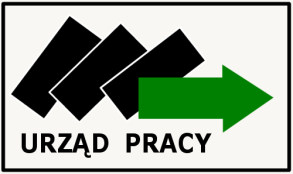                    Powiatowy Urząd Pracywe Wrześniul. Wojska Polskiego 2   62-300 Września;   Tel. 0616403535,    Fax  0616402110               adres strony internetowej: pupwrzesnia.pl31 GRUDNIA 2016 r.OGÓŁEM BEZROBOTNYCH31 GRUDNIA 2017 r.OGÓŁEM BEZROBOTNYCHGminaStan na:XII 2016 r.XII 2017 r.WRZEŚNIAOgółem1169643WRZEŚNIAKobiet774409KOŁACZKOWOOgółem196103KOŁACZKOWOKobiet12067MIŁOSŁAWOgółem302186MIŁOSŁAWKobiet195114NEKLAOgółem15275NEKLAKobiet9043PYZDRYOgółem243138PYZDRYkobiet16683PORÓWNANIE   DANYCH   STOPY BEZROBOCIAPORÓWNANIE   DANYCH   STOPY BEZROBOCIAPORÓWNANIE   DANYCH   STOPY BEZROBOCIAPORÓWNANIE   DANYCH   STOPY BEZROBOCIAPORÓWNANIE   DANYCH   STOPY BEZROBOCIAPORÓWNANIE   DANYCH   STOPY BEZROBOCIAPORÓWNANIE   DANYCH   STOPY BEZROBOCIAPORÓWNANIE   DANYCH   STOPY BEZROBOCIASTOPA BEZROBOCIA W POWIECIESTOPA BEZROBOCIA W KRAJUSTOPA BEZROBOCIA W WOJEWÓDZTWIESTOPA BEZROBOCIA W WOJEWÓDZTWIESTOPA BEZROBOCIA W WOJEWÓDZTWIE         Jak wynika to z ww. wykresu spadek poziom stopy bezrobocia w kraju
i w województwie wielkopolskim był mniejszy i wyniósł odpowiednio -1,7
i -1,3 punktu procentowego.          Dynamika spadku bezrobocia w powiecie wrzesińskim była ponad dwukrotnie większa niż w  woj. Wielkopolskim.         Jak wynika to z ww. wykresu spadek poziom stopy bezrobocia w kraju
i w województwie wielkopolskim był mniejszy i wyniósł odpowiednio -1,7
i -1,3 punktu procentowego.          Dynamika spadku bezrobocia w powiecie wrzesińskim była ponad dwukrotnie większa niż w  woj. Wielkopolskim.         Jak wynika to z ww. wykresu spadek poziom stopy bezrobocia w kraju
i w województwie wielkopolskim był mniejszy i wyniósł odpowiednio -1,7
i -1,3 punktu procentowego.          Dynamika spadku bezrobocia w powiecie wrzesińskim była ponad dwukrotnie większa niż w  woj. Wielkopolskim.         Jak wynika to z ww. wykresu spadek poziom stopy bezrobocia w kraju
i w województwie wielkopolskim był mniejszy i wyniósł odpowiednio -1,7
i -1,3 punktu procentowego.          Dynamika spadku bezrobocia w powiecie wrzesińskim była ponad dwukrotnie większa niż w  woj. Wielkopolskim.         Jak wynika to z ww. wykresu spadek poziom stopy bezrobocia w kraju
i w województwie wielkopolskim był mniejszy i wyniósł odpowiednio -1,7
i -1,3 punktu procentowego.          Dynamika spadku bezrobocia w powiecie wrzesińskim była ponad dwukrotnie większa niż w  woj. Wielkopolskim.         Jak wynika to z ww. wykresu spadek poziom stopy bezrobocia w kraju
i w województwie wielkopolskim był mniejszy i wyniósł odpowiednio -1,7
i -1,3 punktu procentowego.          Dynamika spadku bezrobocia w powiecie wrzesińskim była ponad dwukrotnie większa niż w  woj. Wielkopolskim.         Jak wynika to z ww. wykresu spadek poziom stopy bezrobocia w kraju
i w województwie wielkopolskim był mniejszy i wyniósł odpowiednio -1,7
i -1,3 punktu procentowego.          Dynamika spadku bezrobocia w powiecie wrzesińskim była ponad dwukrotnie większa niż w  woj. Wielkopolskim.         Jak wynika to z ww. wykresu spadek poziom stopy bezrobocia w kraju
i w województwie wielkopolskim był mniejszy i wyniósł odpowiednio -1,7
i -1,3 punktu procentowego.          Dynamika spadku bezrobocia w powiecie wrzesińskim była ponad dwukrotnie większa niż w  woj. Wielkopolskim.31. 12. 2016r. WIEK31.12.2017 r.18 –2425 – 3435 –4445 – 5455 –5960 +  31. 12. 2016r.PŁEĆPŁEĆ31.12.2017 r.KOBIETYMĘŻCZYŹNI31. 12. 2016r.WYKSZTAŁCENIEWYKSZTAŁCENIEWYKSZTAŁCENIE31.12.2017 r.WYŻSZEPOLICEALNE I ŚREDNIE ZAWODOWEŚREDNIE OGÓLNOKSZ.ZASADNICZE ZAWODOWEGIMNAZJALNE I NIEPEŁNECZAS POZOSTAWANIA BEZ PRACY31. 12. 2016r.                                                                                   31.12.2017r.CZAS POZOSTAWANIA BEZ PRACY31. 12. 2016r.                                                                                   31.12.2017r.CZAS POZOSTAWANIA BEZ PRACY31. 12. 2016r.                                                                                   31.12.2017r.CZAS POZOSTAWANIA BEZ PRACY31. 12. 2016r.                                                                                   31.12.2017r.CZAS POZOSTAWANIA BEZ PRACY31. 12. 2016r.                                                                                   31.12.2017r.DO 1 MIESIĄCA1 – 33 – 66 –1212 –24POWYŻEJ 24Instrumenty pasywneInstrumenty aktywneDział Ewidencji, Świadczeń                            i Informacji PUP we WrześniCentrum Aktywizacji ZawodowejPUP we WrześniL.p.        Rok  2016Rok 2017   1.Liczba zarejestrowanych bezrobotnych4.4133 718Liczba wyrejestrowanych bezrobotnych5.3384 635   3. Liczba wydanych decyzji          10.3998 630   4.Liczba wydanych zaświadczeń          1.8851 840 1)   5. Liczba wniosków o dodatek aktywizacyjny             215168   6.Liczba wydanych decyzji w sprawie dodatku aktywizacyjnego             451372   7. Liczba zarejestrowanych osób poszukujących pracy                    5849   8.Liczba wydanych decyzji dotyczących osób poszukujących pracy                      135110   9.Liczba wydanych postanowień             13974  10. Liczba decyzji o nienależnie pobranych świadczeniach               9176  11. Liczba odwołań               6161 2)POBIERAJĄCY ZASIŁEK DLA BEZROBOTNYCHPOBIERAJĄCYDODATEK AKTYWIZACYJNYRokIlość ofertWzrost% spadku20163.92120174.41349212,5%2017 ROK2017 ROK2017 ROKIlość zgłoszonych miejsc pracyNazwa pracodawcyuwagi301DHL Exel Supply ChainPoland Sp. z o.o.magazyny WV Białężyce257Otto Work Force Solutions Sp. z o.o.Gestamp, Inalfa i inne w powiecie wrzesińskim165WORK SERVICE S.A.magazyny Gądki130Mondi Polska Agencja Pracy Sp. z o.o.praca w Niemczech127FLEX FILMS EUROPA Sp. z o.o.producent folii spożywczej124Leadec Industrial Services Sp. z o.o.Lakiernia VW Białężyce106SITECH Sp. z o.o.koncern VW Chocicza MałaNajczęściej zgłaszane  wolne miejsca w roku 2017Najczęściej zgłaszane  wolne miejsca w roku 2017Najczęściej zgłaszane  wolne miejsca w roku 2017praca w magazynach833magazynier, robotnik magazynowy, pakowaczkierowca wózka jezdniowego443kierowca wózka jezdniowego (magazyn, produkcja)prace porządkowe421sprzatanie, czyszczenie techniczne urządzeń produkcyjnych, robotnik gospodarczy, inne proste prace fizyczneobsługa maszyn produkcyjnych409operator maszyn produkcyjnych, operator linii produkcyjnej, tokarz, frezer, slusarz, operator CNCinne prace produkcyjne288monter siedzeń tapicerowanych, proste prace produkcyjnesprzedawca333sprzedawca, sprzedawca-kasjerbudownictwo242elektryk budowlany, robotnik budowlany, murarz, ciesla, dekarz, płytkarz, operator koparkipracownik biurowy224pracownik biurowy - glównie stażegastronomia170kucharz, pracownik przygotowujący posiłki, pomoc kuchenna, kelnerstolarz83stolarzPOZOSTAŁE967Ogółem 2017 rok4413SZKOLENIA FINANSOWANE Z FUNDUSZU PRACYILOŚĆ SZKOLEŃILOŚĆ UCZESTNIKÓWILOŚĆ UCZESTNIKÓWSZKOLENIA FINANSOWANE Z FUNDUSZU PRACYILOŚĆ SZKOLEŃOGÓŁEMW TYM      KOBIETNazwa szkolenia1.Operator suwnic sterowanych z poziomu roboczego152Nazwa szkoleniaRAZEM152EUROPEJSKI FUNDUSZ SPOŁECZNYNazwa szkolenia1. Kierowca wózków jezdniowych z wymianą butli gazowych108834Nazwa szkolenia2. Operator suwnic sterowanych z poziomu roboczego120Nazwa szkolenia3. Kadry i płace z obsługą komputera22222RAZEM1311256FUNDUSZ PRACYILOŚĆ UCZESTNIKÓWW TYM KOBIETNazwa szkoleniaPrawo jazdy kat. C  z kwalifikacją wstępną 10Nazwa szkoleniaOperator maszyn  i urządzeń do robót ziemnych10Nazwa szkoleniaProfesjonalny wizaż i stylizacja11Nazwa szkoleniaKierowca wózków jezdniowych10RAZEM41EUROPEJSKI FUNDUSZ SPOŁECZNYILOŚĆ UCZESTNIKÓWW TYM KOBIETNazwa szkoleniaKwalifikacja wstępna na przewóz rzeczy10Nazwa szkoleniaPrawo jazdy kat. C lub C+E z kwalifikacją wstępną lub szkoleniem okresowym kierowców220Nazwa szkoleniaPrawo jazdy kat. D z kwalifikacją wstępną przyspieszoną20Nazwa szkoleniaKierowca wózków  jezdniowych84Nazwa szkoleniaSpawanie Mag i Mig20Kurs ADR podstawowy i cysterny10RAZEM36431.12.201631.12.201631.12.201631.12.201731.12.201731.12.201731.12.2017OGÓŁEMBezrobotni niepełnosprawniPoszukujący pracy niepełnosprawniOGÓŁEMBezrobotni niepełnosprawniBezrobotni niepełnosprawniPoszukujący pracy niepełnosprawniOgółem254230241761502626Struktura wg stopnia niepełnosprawnościStruktura wg stopnia niepełnosprawnościStruktura wg stopnia niepełnosprawnościStruktura wg stopnia niepełnosprawnościStruktura wg stopnia niepełnosprawnościStruktura wg stopnia niepełnosprawnościStruktura wg stopnia niepełnosprawnościStruktura wg stopnia niepełnosprawnościZnaczny1871122111111Umiarkowany7366765555510Lekki16315768984845Struktura wg wykształceniaStruktura wg wykształceniaStruktura wg wykształceniaStruktura wg wykształceniaStruktura wg wykształceniaStruktura wg wykształceniaStruktura wg wykształceniaStruktura wg wykształceniaWyższe272342720207Policealne i śr. Zawodowe504553732325Średnie ogólnokszt.181538662Zasadnicze zawodowe918294540405Gim. lub niższe686535952527Lp.Wyszczególnienie2016r.2017r.Wzrost/spadek przyznanych środków  w %IŚrodki otrzymane w ramach algorytmu2 946 125  zł1 575 486 zł-46,52%IIŚrodki pozyskane dodatkowo6 505 075 zł6 863 013 zł+5,5%1Środki pozyskane z rezerwy MPiPS467 700 zł374 400 zł-19,95%2Środki pozyskane EFS 3 901 275  zł3 713 713 zł-4,81%3Refundacja kosztów wynagrodzeń bezrobotnych
do 30 r.ż. 1 685 700 zł2 528 600 zł+50%4Krajowy Fundusz Szkoleniowy450 400 zł246 300 zł-45,32%OgółemOgółem9 451 200 zł8 438 499 zł-10,72%Struktura wydatków Funduszu Pracy i EFS na aktywne formy  przeciwdziałania bezrobociu w 2017 r.Struktura wydatków Funduszu Pracy i EFS na aktywne formy  przeciwdziałania bezrobociu w 2017 r.Struktura wydatków Funduszu Pracy i EFS na aktywne formy  przeciwdziałania bezrobociu w 2017 r.Struktura wydatków Funduszu Pracy i EFS na aktywne formy  przeciwdziałania bezrobociu w 2017 r.Struktura wydatków Funduszu Pracy i EFS na aktywne formy  przeciwdziałania bezrobociu w 2017 r.Struktura wydatków Funduszu Pracy i EFS na aktywne formy  przeciwdziałania bezrobociu w 2017 r.Struktura wydatków Funduszu Pracy i EFS na aktywne formy  przeciwdziałania bezrobociu w 2017 r.Struktura wydatków Funduszu Pracy i EFS na aktywne formy  przeciwdziałania bezrobociu w 2017 r.Rodzaj wydatkuFPEFSRAZEMPRACE INTERWENCYJNE62 496 zł  62 496 złROBOTY PUBLICZNE367 396 zł 367 396 złSTYPENDIA Z TYTUŁU STAŻU673 510 zł 1 886 721 zł2 560 231 złSZKOLENIA51 085 zł212 934 zł264 019 złDOTACJE NA WŁASNA DZIAŁALNOŚĆ GOSPODARCZĄ120 000 zł1 318 900 zł1 438 900 złREFUNDACJA KOSZTÓW WYPOSAŻANIA STANOWISKA PRACY603 600 zł603 600 złPRACE SPOŁECZNIE UŻYTECZNE27 639 zł27 639 złKOSZTY BADAN LEKARSKICH11 350 zł29 864 zł41 214 złBONY SZKOLENIOWE72 836 zł72 836 złBON NA ZASIEDLENIE 48 000 zł48 000złKRAJOWY  FUNDUSZ  SZKOLENIOWY222 838 zł222 838 złREFUNDACJA WYNAGRODZEŃ  DO 30 R.Ż.2 367 545 zł  2 367 545 złOGÓŁEM4 507 459 zł3 569 255 zł8 076 714 złWYSOKOŚĆ I STRUKTURA WYDATKÓW Z FUNDUSZU PRACY 
w latach:WYSOKOŚĆ I STRUKTURA WYDATKÓW Z FUNDUSZU PRACY 
w latach:WYSOKOŚĆ I STRUKTURA WYDATKÓW Z FUNDUSZU PRACY 
w latach:WYSZCZEGÓLNIENIE20162017Wydatki z Funduszu Pracy ogółem13 685 377 zł11 826 925 złz tego na:13 685 377 zł11 826 925 złzasiłki dla bezrobotnych4 032 321 zł29,46 %3 207 007 zł27,12 %aktywne formy przeciwdziałania bezrobociu9 162 559 zł66,95 %8 076 714 zł68,29 %dodatki aktywizacyjne163 403 zł1,19 %174 073 zł1,47 %pozostałe327 094 zł2,39 %369 131 zł 3,12 %